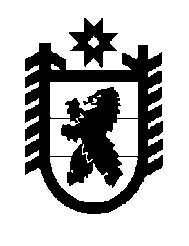 Российская Федерация Республика Карелия    РАСПОРЯЖЕНИЕГЛАВЫ РЕСПУБЛИКИ КАРЕЛИЯВнести в состав Межведомственной комиссии по координации деятельности субъектов профилактики правонарушений в Республике Карелия, утвержденный Указом Главы Республики Карелия от 3 февраля 2006 года № 6 «О Межведомственной комиссии по координации деятельности субъектов профилактики правонарушений в Республике Карелия» (Собрание законодательства Республики Карелия,  2006, № 2,               ст. 139; № 4, ст. 436; 2007, № 2, ст. 185; № 6, ст. 782; 2008, № 2, ст. 148;           № 3, ст. 276; 2009, № 1, ст. 51; № 6, ст. 643; 2010, № 4, ст. 362; № 7, ст. 831; № 11, ст. 1425; 2011, № 4, ст. 484; № 10, ст. 1616; 2012, № 8, ст. 1437; 2013,   № 7, ст. 1219; № 11, ст. 2077), с изменениями, внесенными распоряжением Главы Республики Карелия от 20 февраля 2014 года № 50-р, следующие изменения:1) включить в состав Комиссии Дежурова О.В. – заместителя Руководителя Администрации Главы Республики Карелия;2) исключить из состава Комиссии Моисеева А.А.            Глава Республики  Карелия                                                             А.П. ХудилайненПетрозаводск14 августа 2014 года № 267-р